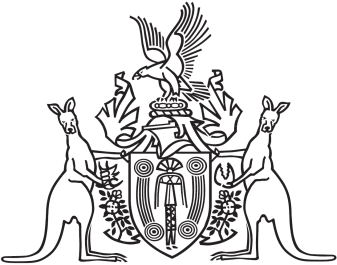 Northern Territory of AustraliaGovernment GazetteISSN-0157-833XNo. S78	29 July 2016Northern Territory of AustraliaPublic Holidays ActAppointment of Additional Public HolidaysI, Peter Donald Styles, Minister for Public Employment, under section 6 of the Public Holidays Act, appoint each of the following days to be a public holiday to be observed in the Territory by all of the community of the Territory:(a)	Sunday 25 December 2016;(b)	Sunday 1 January 2017.Dated 26 July 2016P. D. STYLESMinister for Public EmploymentNoteSchedule 2 of the Act provides that if New Year's Day or Christmas Day falls on a Sunday, the public holiday is the following Monday. The purpose of this instrument is to appoint each of Sunday 25 December 2016 and Sunday 1 January 2017 to be a public holiday in addition to Monday 26 and Tuesday 27 December 2016 and Monday 2 January 2017.